Ministero dell’Istruzione, dell’Università e della RicercaDipartimento per il sistema educativo di istruzione e di formazioneDirezione generale peril personale scolastico---------------------------------------------------------------------------------------------------------------Al Ministero dell'Istruzione dell'Universitàe della RicercaDirezione generale per il personalescolasticoUfficio IVdgpers.ufficio4@istruzione.itOggetto: Richiesta di esonero per partecipazione a (indicare attività) per il personaleScolastico(indicare l'ente organizzatore e gli altri enti in collaborazione) organizza/no (indicarel'attività) che si effettuerà secondo le modalità di seguito indicate:Considerata l'importanza delle tematiche trattate in funzione di (indicare motivazione), sirichiede per i partecipanti l'esonero dal servizio ai sensi dell'art. 453 del D.L.vo 297/94,così come modificato e integrato dall'art. 26 comma Il della Legge 448/98. Nessun onere è previsto a carico dell'Amministrazione.Il Legale Rappresentante(firma)Viale Trastevere 76/A - 00153 ROMA- Codice Ipa: m_piPEC:dgpersonalescuola@postacert.istruzione.it PEO:~r.segreteria@istruzione.itTEL:0658492926 - 0658494990 - Sito web: http://hubmiur.pubblica.istruzione.it/web/istruzione/dg-personale-scolasticoTEMA I(indicare il titolo dell'attività)DESTINA TARI \(indicare le categoria di personale alla quale èrivolta l'attività)AMBITO\ (indicare l'ambito territoriale dell 'attività:nazionalel internazionale)DATA II (indicare il/i giornali in cui l'attività vienei svolta)SEDE I(indicazione della città e l'indirizzo della sededel! 'attività)NUMERO DEI DOCENlj'I ISCRITTI ALL'ASSOCIAZIONE  O COINVOLTI NELL'INIZIATIVA(indicare il numero totale del personale docenteiscritto all’ 'associazione o coinvolti dall’ 'ente promotore. considerando anche eventualidocenti a tempo determinato o rientranti nelsistema nazionale di istruzione)EVENTUALE ACCREDYf AMENTO COME ENTE DI FORMAZIONE REGIONALE O EVENTUALERICONOSCIMENTO DEL C.O.N.1.(indicare gli estremi del! 'atto)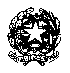 